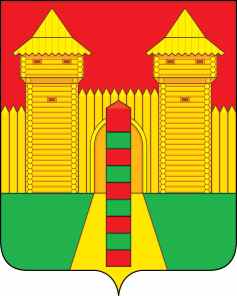 АДМИНИСТРАЦИЯ МУНИЦИПАЛЬНОГО ОБРАЗОВАНИЯ «ШУМЯЧСКИЙ РАЙОН» СМОЛЕНСКОЙ ОБЛАСТИФИНАНСОВОЕ УПРАВЛЕНИЕПРИКАЗ№62
В соответствии со статьей 242 Бюджетного кодекса Российской Федерациип р и к а з ы в а ю:Утвердить прилагаемый порядок завершения операций по исполнению местного бюджета муниципального образования «Шумячский район» Смоленской области в 2017 году и порядок обеспечения  получателей средств местного бюджета муниципального образования «Шумячский район» Смоленской области при завершении финансового года наличными деньгами, необходимыми для осуществления деятельности в нерабочие праздничные дни в Российской Федерации в январе очередного финансового года.Начальник Финансового управления                                             Н.Г. Заходная                                                                        ПОРЯДОК завершения операций по исполнению местного бюджета муниципального образования «Шумячский район» Смоленской области в 2017 году и порядок обеспечения  получателей средств местного бюджета муниципального образования «Шумячский район» Смоленской области при завершении финансового года наличными деньгами, необходимыми для осуществления деятельности в нерабочие праздничные дни в Российской Федерации в январе очередного финансового года1. В соответствии со статьей 242 Бюджетного кодекса Российской Федерации исполнение областного бюджета в части кассовых операций по расходам местного бюджета муниципального образования «Шумячский район» Смоленской области и источникам финансирования дефицита местного бюджета муниципального образования «Шумячский район» Смоленской области  завершается 29 декабря 2017 года.2. Главные распорядители, распорядители и получатели средств местного бюджета муниципального образования «Шумячский район» Смоленской области, главные администраторы и администраторы источников финансирования дефицита местного бюджета муниципального образования «Шумячский район» Смоленской области представляют в отдел по казначейскому исполнению бюджета Финансового управления Администрации муниципального образования «Шумячский район» Смоленской области:- платежные документы (платежные поручения, заявки на получение наличных денег, заявки на получение наличных денег, перечисляемых на карту)  и иные документы, необходимые для подтверждения в установленном порядке принятых ими денежных обязательств и последующего осуществления кассовых выплат из местного бюджета муниципального образования «Шумячский район» Смоленской области, не позднее 28 декабря 2017 года, а для осуществления операций по выплатам за счет наличных денег -  не позднее 25 декабря 2017 года;- платежные документы  на выдачу заработной платы (денежного содержания) за вторую половину декабря 2017 года,  выплат социального характера за декабрь 2017 года и 1 декаду января 2018 года, не позднее 27 декабря 2017 года;- платежные документы на перечисление субсидий бюджетным учреждениям, не позднее 27 декабря 2017 года.При этом дата составления платежных документов в поле «дата» платежного документа не должна быть позднее  даты, установленной настоящим пунктом для представления данного платежного документа в отдел по казначейскому исполнению бюджета Финансового управления Администрации муниципального образования «Шумячский район» Смоленской области.3. Финансовое управление Администрации муниципального образования «Шумячский район» Смоленской области осуществляет в установленном порядке кассовые выплаты из местного бюджета муниципального образования «Шумячский район» Смоленской области на основании платежных документов, указанных в пункте 2 настоящего Порядка, до 29 декабря 2017 года включительно.4. Остатки неиспользованных лимитов бюджетных обязательств (Бюджетных ассигнований) 2017 года, отраженные на лицевых счетах, открытых в Финансовом управлении Администрации муниципального образования «Шумячский район» Смоленской области главным распорядителям, распорядителям и получателям средств местного бюджета муниципального образования «Шумячский район» Смоленской области, главным администраторам и администраторам источников финансирования дефицита местного бюджета муниципального образования «Шумячский район» Смоленской области, не подлежат учету на указанных лицевых счетах в качестве остатков на начало 2018 года. 5. После 1 января 2018 года документы от главных распорядителей, распорядителей и получателей средств местного бюджета муниципального образования «Шумячский район» Смоленской области, главных администраторов и администраторов источников финансирования дефицита местного бюджета муниципального образования «Шумячский район» Смоленской области на изменение лимитов бюджетных обязательств 2017 года не принимаются.6. Остатки средств местного бюджета муниципального образования «Шумячский район» Смоленской области 2017 года, поступившие на счет Финансового управления Администрации муниципального образования «Шумячский район» Смоленской области в 2018 году, подлежат перечислению в доход местного бюджета муниципального образования «Шумячский район» Смоленской области в порядке, установленном для возврата дебиторской задолженности прошлых лет получателей средств местного бюджета муниципального образования «Шумячский район» Смоленской области.В случае если средства местного бюджета муниципального образования «Шумячский район» Смоленской области завершенного финансового года, направленные на осуществление социальных выплат в соответствии с законодательством Российской Федерации, нормативными правовыми актами Смоленской области, возвращены в очередном финансовом году подразделениями Банка России или кредитными организациями на лицевой счет, открытый Финансовому управлению Администрации муниципального образования «Шумячский район» Смоленской области в Управлении Федерального казначейства по Смоленской области для учета операций по кассовым поступлениям в местный бюджет муниципального образования «Шумячский район» Смоленской области и кассовым выплатам из местного бюджета муниципального образования «Шумячский район» Смоленской области, по причине неверного указания в платежных документах реквизитов получателя платежа, получатели средств местного бюджета муниципального образования «Шумячский район» Смоленской области вправе представить в Финансовое управление Администрации муниципального образования «Шумячский район» Смоленской области платежные документы для перечисления указанных средств по уточненным реквизитам.7. Обеспечение получателей средств местного бюджета муниципального образования «Шумячский район» Смоленской области, при завершении финансового года наличными деньгами, необходимыми для осуществления их деятельности в нерабочие  праздничные дни в Российской Федерации в январе очередного финансового года, осуществляется Финансовым управлением Администрации муниципального образования «Шумячский район» Смоленской области в пределах доведенных лимитов бюджетных обязательств на текущий финансовый год.Получатели средств местного бюджета муниципального образования «Шумячский район» Смоленской области представляют в отдел по казначейскому исполнению бюджета Финансового управления Администрации муниципального образования «Шумячский район» Смоленской области заполненные в установленном порядке платежные поручения на получение наличных денег в сроки, установленные в пункте 2 настоящего Порядка.Получатели средств местного бюджета муниципального образования «Шумячский район» Смоленской области вправе иметь в кассе наличные деньги в пределах установленного ими лимита остатка наличных денег в кассе. Возврат неиспользованных наличных денег, полученных для осуществления деятельности в нерабочие праздничные дни в Российской Федерации, осуществляется получателями средств местного бюджета муниципального образования «Шумячский район» Смоленской области в январе очередного финансового года в целях последующего перечисления в доход местного бюджета муниципального образования «Шумячский район» Смоленской области в порядке, установленном для возврата дебиторской задолженности прошлых лет получателей средств местного бюджета муниципального образования «Шумячский район» Смоленской области.Кассовые операции очередного финансового года за счет указанного в абзаце третьем настоящего пункта остатка наличных денежных средств подлежат отражению в бюджетном учете и бюджетной отчетности за очередной финансовый год.Об утверждении порядка завершения операций по исполнению местного бюджета муниципального образования «Шумчский район» Смоленской области в 2017 году и порядка обеспечения  получателей средств местного бюджета муниципального образования «Шумячский район» Смоленской области при завершении финансового года наличными деньгами, необходимыми для осуществления деятельности в нерабочие праздничные дни в Российской Федерации в январе очередного финансового года         УТВЕРЖДЕНприказом начальника Финансового управления Администрации муниципального образования «Шумячский район» Смоленской области от 13.12.2017 г.       №62 